V БӨТЕНРОССИЯ ТАТАР ТӨБӘК ТАРИХЫН ӨЙРӘНҮЧЕЛӘР ФОРУМЫ «ЕВРАЗИЯ КИҢЛЕКЛӘРЕНДӘ ТАТАР ТОРАК ПУНКТЛАРЫ: ҮТКӘНЕ ҺӘМ БҮГЕНГЕСЕ» 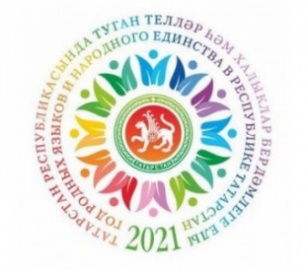 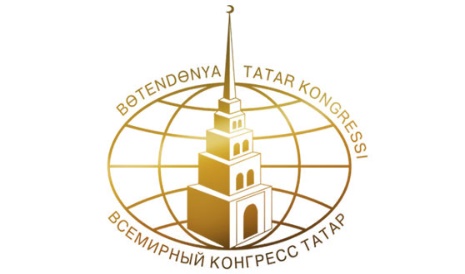 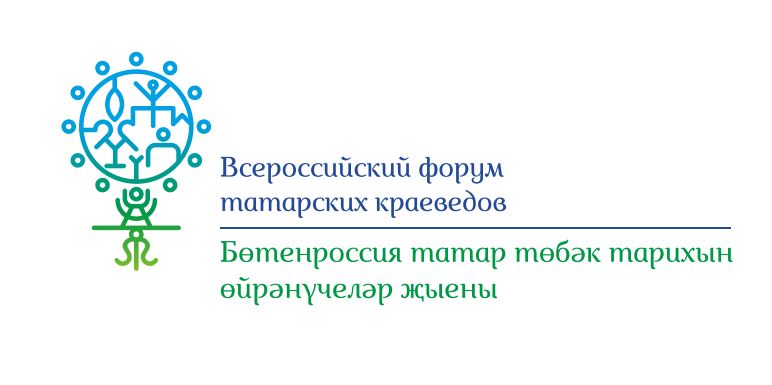 V ВСЕРОССИЙСКИЙ ФОРУМ ТАТАРСКИХ КРАЕВЕДОВ «ТАТАРСКИЕ НАСЕЛЕННЫЕ ПУНКТЫ В ЕВРАЗИЙСКОМ ПРОСТРАНСТВЕ: ИСТОРИЯ И СОВРЕМЕННОСТЬ»г. Уфа, Республика Башкортостан, 17-19 марта 2021 г.Всемирный конгресс татарПредставительство Всемирного конгресса татар в  Республике БашкортостанКомитет по работе с краеведами Исполкома Всемирного конгресса татар* * *Всетатарское общество краеведовРОО «Общество татарских краеведов» Республики ТатарстанОбщество татарских краеведов Республики БашкортостанПроводится в рамках Года единства татарского народа, Года родных языков и народного единства в Республике Татарстан,Года здоровья и активного долголетия в Республики Башкортостан иГода науки и технологии в Российской ФедерацииV Бөтенроссия татар төбәк тарихын өйрәнүләр форумы«Евразия киңлекләрендә татар торак пунктлары: үткәне һәм бүгенгесе»V Всероссийский форум татарских краеведов«Татарские населенные пункты в Евразийском пространстве: история и современность»17-19 марта 2021 годаУфаУважаемые коллеги и друзья!Оргкомитет Форума татарских краеведов, Представительство Всемирного конгресса татар в Республике Башкортостан, Исполком Всемирного конгресса татар, Всетатарское общество краеведов, Региональная общественная организация «Общество татарских краеведов» Республики Татарстан и Общество татарских краеведов Республики Башкортостан приглашают Вас для участия в работе V-го Всероссийского (Волго-Уральско-Сибирского) Форума татарских краеведов «Татарские населенные пункты в Евразийском пространстве: история и современность», который состоится 17-19 марта 2021 года (в среду, четверг и пятницу) в столице Республики Башкортостан – в г. Уфе.Регистрация участников и гостей форума состоится с 19:30-20:00 17 марта (в среду, для иногородних участников) и 8:30-9:30 часов 18 марта (в четверг, для участников из регионов Республики Башкортостан) по адресу: Республика Башкортостан, г. Уфа, ул. Авроры, д.2, гостиница «Президент Отель».Форум организуется в рамках проведения Года родных языков и народного единства в Республике Татарстан, Года единства татарского народа, а также выполнения Соглашения о сотрудничестве между Республикой Башкортостан и Республики Татарстан в экономической, культурной и социально-гуманитарной сферах, претворению в жизнь Плана работы Всемирного конгресса татар и Планов структур Общества татарских краеведов на 2021 год, совместно с научным и краеведческим сообществом Республики Башкортостан и Республики Татарстан при участии ученых и специалистов, краеведов, учителей, музейных и культурных работников, представителей ветеранских, религиозных, молодежных и общественных организаций из многих регионов Российской Федерации: из республик и областей Поволжья, Урала и Сибири.В рамках проведения секционных и пленарного заседания форума, а также презентации новых книг, круглого стола, научно-методического семинара по проблемам региональной истории и краеведению, планируются заслушивание и обсуждение актуальных и важных проблем и вопросов современного татарского краеведения – изучение, сохранение, благоустройство и использование уникальных объектов природы и памятников историко-культурного наследия татарского народа, изучения истории, современного состояния и перспектив развития татарских сел и деревень, задач составления татарских родословных (шеджере) и изучения жизни и деятельности выдающихся земляков татарского народа, а также задач развития татарского краеведения, музейного дела и этнотуризма в регионах Поволжья, Урала, Сибири и в целом Евразии.Телефоны для справок в г. Уфе: 89297770011; 89373023056; 89273550989; 89174387714; в г. Казани: 8(843) 236-59-16; 89050383809.Добро пожаловать!ОргкомитетПРОГРАММАV Бөтенроссия татар төбәк тарихын өйрәнүчеләр форумы «Евразия киңлекләрендә татар торак пунктлары: үткәне һәм бүгенгесе» 17 март (чәршәмбе)18 март (пәнҗешәмбе)19 март (җомга)ПРОГРАММА V Всероссийского Форума татарских краеведов «Татарские населенные пункты в Евразийском пространстве: история и современность»17 марта (среда)18 марта (четверг)19 марта (пятница)Рабочие языки форумов: татарский и русский.Регламент выступлений: основной доклад – 15 минут, приветствия до 6 минут, пленарные выступления – до 12 минут, выступления – 8-10 минутКРУГЛЫЙ СТОЛ – НАУЧНО-МЕТОДИЧЕСКИЙ СЕМИНАР ДЛЯ КРАЕВЕДОВ ПО ПРОБЛЕМАМ РЕГИОНАЛЬНОЙ ИСТОРИИ И КРАЕВЕДОВ Время: 18:00-19:30 час., 17 марта 2021 г, (среда)Ведущие круглого стола: А.А. Бурханов, И.М. Габдрафиков, Р.Ф. Масагутов, Р.Р. Аминов.ВОПРОСЫ ДЛЯ ОБСУЖДЕНИЯ:Изучение объектов природы и памятников историко-культурного наследия в рамках написания истории татарских сел (основные выступающие – А.А. Бурханов, Н.Г. Гариф, Ю.Л. Бирюзов, Р.Х. Алюшев, Р.А. Сингатуллин, Р.Х. Мусин).Изучение средневековых татарских монет (основные выступающие – О.В. Степанов, А.И. Бугарчев, А.А. Бурханов).Методика изучения архивных материалов с точки зрения написания истории сел. Вопросы изучения ревизских сказок (материалы Ревизий Российской империи) (основные выступающие – С.А. Хусаинов, М.Х. Сафин, Р.Ф. Масагутов, Н.Н. Хусаинов, Р.Р. Аминов).Изучение вопросов этносословных групп татар в Волго-Уральском регионе (основные выступающие – Р.Р. Аминов, И.Р. Габдуллин, М.Х. Шигабутдинов, С.А. Хусаинов, Н.К. Гафиятов).Изучение метрических книг и составление родословных (шеджере) (основные выступающие – Р.Р. Файзрахманов, З.М. Назмутдинов, Н.Г. Гариф, Р.Ф. Масагутов).Создание и деятельность региональных и частных краеведческих музеев (Н.Г. Гариф, А.И. Шарифуллина, Р.И.Тимкин, Н.Н. Бадертдинова, Ф.Г. Галимов, М.В. Черепанов).Поисковая и военно-патриотическая работа музеев. По следам земляков-героев Великой Отечественной войны (Ю.Л. Бирюзов, М.В. Черепанов, Д.М. Кашипова, Р.Р. Гарипова, А.И. Шарифуллина).Роль региональных СМИ в развитии краеведения (основные выступающие – Р.Ф. Расулева, Л.Р. Нурлыева, Д.Ф. Единякова, Р.Х. Мусин, А.А. Бурханов).Подведение итогов круглого стола – научно-методического семинара*   *   *РАБОТА СЕКЦИЙОТКРЫТИЕ ФОРУМАМесто проведения: Гостиница «Президент Отель» (г. Уфа, ул. Авроры, 2; 3 этаж)Время: 09.30-10.00 час., 18 марта 2021 г. (четверг)Выступление представителей Оргкомитета по теме и регламенту Форума. Переход участников и гостей для участия в работе секций.*   *   *СЕКЦИЯ 1 ВОПРОСЫ И ЗАДАЧИ ИЗУЧЕНИЯ, СОХРАНЕНИЯ И ИСПОЛЬЗОВАНИЯ УНИКАЛЬНЫХ ОБЪЕКТОВ ПРИРОДЫ И ПАМЯТНИКОВ ИСТОРИКО-КУЛЬТУРНОГО НАСЛЕДИЯ ТАТАРСКОГО НАРОДА. ПРОБЛЕМЫ ИЗУЧЕНИЯ РЕГИОНАЛЬНОЙ ИСТОРИИ, РАЗВИТИЯ ТАТАРСКОГО КРАЕВЕДЕНИЯ, МУЗЕЙНОГО ДЕЛА И ЭТНОТУРИЗМА В РЕГИОНАХ ВОЛГО-УРАЛЬЯ И ЕВРАЗИИМесто проведения: Гостиница «Президент Отель», зал «Сенатор» (г. Уфа, ул. Авроры, 2; 3 этаж)Время: 10.00-12.30 час., 18 марта 2021 г. (четверг)Руководители: Л.Р. Аскарова, И.М. Габдрафиков, Ф.Я. Уразаев, А.И. Шарифуллина.Бирюзов Юрий Леонидович, краевед-исследователь, поисковик, руководитель краеведческого музея ДКиС «Юбилейный» с. Кандры (Туймазинский район, РБ).Тема: Загадки озера Кандрыкуль (уникальные объекты природы и памятники историко-культурного наследия).Степанов Олег Витальевич, краевед, нумизмат, член Совета РОО «Общество татарских краеведов РТ» (г. Казань, РТ). Тема: Изучение средневековых татарских монет.Бугарчев Алексей Игоревич, нумизмат, лаборант-исследователь Института археологии им. А.Х. Халикова АН РТ (г. Казань, РТ).Тема: Изображения на булгарских монетах XIII века.Салахова Лилия Гаязтиновна, краевед, учитель истории, руководитель школьного историко-краеведческого музея МБОУ “Каргалинская гимназия” Чистопольского района РТ (с. Каргали, РТ).Тема: Чистай районы территориясендә тарих һәйкәлләре/ Памятники историко-культурного наследия в Чистопольском районе.Ирдуганова Елена Тимеряновна, краевед-исследователь (с. Мари-Суксы, Актанышский район, РТ).Тема: Некоторые итоги изучения эпиграфических памятников в сельских кладбищах Восточного Татарстана (по материалам Актанышского района).Аскаров Рамиль Рахимзянович, краевед, преподаватель истории, зампредседателя РО ВКТ РБ, член правления Комитета социальной защиты военнослужащих и членов их семей (Кигинский район, РБ).Тема: Древнейшая история Кигинского района Республики Башкортостан.Ахунова Альфинура Аглямовна, краевед-исследователь, общественный деятель (г. Екатеринбург, Свердловская область).Тема: Некоторые вопросы и задачи изучения и сохранения памятников татарской культуры в городе Екатеринбурге.Губайдуллин Зиннур Зуфарович, краевед (г. Бахчисарай, Республика Крым).Тема: Городская среда города Бахчисарай.Сингатуллин Рустем Адигамович, кандидат исторических наук, доцент Саратовского государственного университета (г. Саратов).Тема: Средневековый город Укек: история и некоторые итоги изучения, проблемы и задачи возрождения.Сорокин Тимур Ильдарович, краевед-исследователь, учитель истории МОУ СОШ р.п. Старотимошкино МО «Барышский район» (Магистр), член молодёжного министерства искусств и культурной политики Ульяновской области, член общественной палаты МО «Барышский район» (г. Ульяновск).Тема: Туристический потенциал р.п. Старотимошкино как фактор развития поселения.Кореева Наталья Анатольевна, старший научный сотрудник ОСП “Институт татарской энциклопедии и регионоведения” АН РТ, кандидат исторических наук (г. Казань).Тема: География торговых связей служилых татар и купечества Казанской губернии в конце XVIII – первой половине XIXв.Еремейкина Нафиса Саперовна, председатель национально-культурного центра «Калмаки», заместитель председателя Яшкинской мусульманской религиозной организации, Отличник народного просвещения РФ (пгт Яшкино, Кемеровская область).Тема: Притомские калмаки.Аскарова Лилия Раисовна, кандидат исторических наук, научный сотрудник Института татарской энциклопедии и регионоведения АН РТ (г. Казань).Тема: Развитие товаро-денежных отношений: ярмарки и базары в уездном городе Мензелинске.Ахатов Марат Шамильевич, краевед, председатель Общества краеведов при Конгрессе татар Челябинской области, заместитель директора по УВР МБОУ «СОШ № 81 им. М. Джалиля г. Челябинска» (г. Челябинск).Тема: Сохранение и развитие традиций татарского населения Челябинской области.Кучумов Салават Лабибович, общественный и религиозный деятель, магистр теологии, краевед-исследователь (г. Прокопьевск, Кемеровская область).Тема: Образование татарского населения Кемеровской области после Октябрьской революции 1917 года.Ибрагимов Марат Хакович, краевед-исследователь (г. Уфа, Республика Башкортостан).Тема: Трагедия народов Татарии и Башкирии: голод 1921-1923 гг.Новосельцева Олеся Алексеевна, консультант-советник Совета народных депутатов Яшкинского муниципального округа (пгт Яшкино, Кемеровская область).Тема: Разработка пакетных туров на основе локальных брендов Кузбасса (к 300-летию Кузбасса).Имьяминова Гульнара Шавкатовна, художник-постановщик Объединения национальных культур «Дом дружбы» г. Тары Омской области (г. Тара, Омская область).Тема: Народные традиции в создании современного татарского костюма на примере изготовления женского головного убора – тюбетейки.Бадертдинова Назиля Наиловна, директор МБУК “Муслюмовский краеведческий музей” (с. Муслюмово, РТ).Тема: Становление и развитие Муслюмовского краеведческого музея.Гариф Нурулла Гиматдинович, краевед-исследователь, кандидат исторических наук, член Союза писателей РТ, член Совета ВТОК (Рыбно-Слободский район, РТ).Тема: Опыт создания и деятельности сельского частного краеведческого музея.Сафин Ильдар Фатхуллович, учитель истории Юлбатской ООШ, заслуженный учитель РТ, член Совета Общества татарских краеведов РТ (с. Юлбат, РТ).Тема: Методика создания учебно-методического комплекта по изучению истории родного края (на примере разработки учебника по истории Сабинского района).Шарифуллина Альмира Инзилевна, краевед-исследователь, учитель истории и обществознания МБОУ “Юлдузская СОШ” (Чистопольский район, РТ).Тема: Использование краеведческого материала в преподавательской деятельности в школе, а также музейно-краеведческой деятельности.Халилова Лейсан Ринатовна, кандидат исторических наук, научный сотрудник Института татарской энциклопедии и регионоведения АН РТ (г. Казань).Хамидуллин Булат Лиронович, кандидат исторических наук, заведующий Центром изучения татарской диаспоры Института татарской энциклопедии и регионоведения АН РТ (г. Казань).Тема: Роль и значение татарских общественных организаций Самарской области в деле сохранения национально-культурных традиций татар.Габдуллина Лейсан Валериановна, краевед, член Союза журналистов РТ, библиотекарь краеведческого Отдела ЦБС Азнакаевского района РТ (г. Азнакаево, РТ).Тема: Роль сельских и районных библиотек в развитии краеведения и изучения истории татарских сел.Кашипова Дания Мамдуховна, директор МБУ Сармановского МР РТ “Музей Великой Отечественной войны и краеведения” (с. Сарманово, РТ).Тема: Авыл җирендәге музейларның тарихи-мәдәни һәм әхлакый-тәрбияви роле.Билалова Рушания Камиловна, учитель родного (татарского) языка и литературы МБОУ “Староромашкинская СОШ” (с. Старое Ромашкино, РТ).Тема: Из опыта краеведческой работы в школе и написания истории села.Василов Ринат Ильзорович, краевед, бизнесмен (г. Пермь).Тема: Видеоматериалы по национальному искусству для молодежной аудитории.Галимов Фанир Гиьмутдинович, председатель Совета Всероссийской общественной организации “Татарские села России”, член Национального Совета/ Милли Шура Всемирного конгресса татар, Почетный энергетик РФ, заслуженный работник культуры РБ, заслуженный артист РТ (г. Туймазы, РБ).Тема: Создание этнотуристических объектов в регионах РФ и их значение в воспитании молодежи в духе любви к родному краю (на примере культурно-туристического комплекса «Бабай утары» в Туймазинском районе РБ).Сайдашев Наиль Идрисович, краевед-исследователь, руководитель краеведческого клуба “Ветеран” при Совете ветеранов Лениногорского района РТ, журналист, писатель, ветеран нефтяной и газовой промышленности (г. Лениногорск, РТ).Тема: Этнотуристический и культурный потенциал средних городов и промышленных поселков (на примере Лениногорского района РТ).Бирюзов Юрий Леонидович, краевед-исследователь, поисковик, руководитель краеведческого музея ДКиС «Юбилейный» с. Кандры (Туймазинский район, РБ).Тема: Роль региональных музеев в развитии краеведения и изучении истории регионов и сел.Подведение итогов работы секции*   *   *СЕКЦИЯ 2АКТУАЛЬНЫЕ ВОПРОСЫ И ЗАДАЧИ ИЗУЧЕНИЯ ИСТОРИИ, СОВРЕМЕННОГО СОСТОЯНИЯ И ПЕРСПЕКТИВ РАЗВИТИЯ ТАТАРСКИХ СЕЛ И ДЕРЕВЕНЬ В РЕГИОНАХ ЕВРАЗИИМесто проведения: Гостиница «Президент Отель», зал «Парламент» (г. Уфа, ул. Авроры, 2; 3 этаж)Время: 10.00-12.30 час., 18 марта 2021 г. (четверг)Руководители: А.А. Бурханов, Н.Ф. Галеева, Ф.Г. Гафуров, Р.З. Салиев.Гафуров Филаред Габдулянович, краевед-исследователь, эколог, почвовед, кандидат биологических наук, сотрудник Института экологии растений и животных УрО РАН (г. Екатеринбург).Тема: Легенды, мифы и факты к истории возникновения татарских деревень на юго-западе Свердловской области.Еремейкина Нафиса Саперовна, председатель национально-культурного центра «Калмаки», заместитель председателя Яшкинской мусульманской религиозной организации, Отличник народного просвещения РФ (пгт Яшкино, Кемеровская область).Тема: История аула Юрты-Константиновы Яшкинского района Кемеровской области.Бурханов Альберт Ахметжанович, начальник Комитета по работе с краеведами Исполкома Всемирного конгресса татар, председатель РОО «Общество татарских краеведов» РТ, Первый заместитель председателя Совета Всетатарского общества краеведов при Исполкоме ВКТ, Член Научного совета по проблемам социоестественной истории при Институте востоковедения РАН, академик РНАН, ПАНИ, АВИН РФ и МГА «Европа-Азия», профессор Института культуры мира (ЮНЕСКО), заслуженный деятель науки РТ (г. Казань).Тема: Некоторые итоги изучения археологических, эпиграфических, архитектурных и промышленных памятников бассейна реки Ик в 2009-2020 годы в рамках написания истории сел и деревень Восточного Татарстана и Западного Башкортостана.Рафикова Гульнара Эрнстовна, кандидат исторических наук, ведущий научный сотрудник Института татарской энциклопедии и регионоведения АН РТ (г. Казань).Тема: Татарские населенные пункты Муслюмовского района РТ: проблемы сбора и систематизации информации при написании энциклопедии «Населенные пункты Республики Татарстан».Галеева Наиля Фазыловна, краевед-исследователь, научный сотрудник сектора культурной антропологии ГКУ ЯНАО «Научный центр изучения Арктики» (г. Салехард, Ямало-Ненецкий автономный округ).Тема: Землячество «Тайчинцы». Сохранение и благоустройство родной деревни.Шамсутдинов Ясави Гафурович, краевед-исследователь, ветеран педагогического труда (с. Верхняя Каменка, РТ).Тема: Некоторые итоги изучения истории татарских сел Черемшанского района РТ.Тимкин Равиль Ильдарович, краевед-исследователь, художник, научный сотрудник МБУК “Муслюмовский краеведческий музей” (с. Муслюмово, РТ).Тема: Проблемы исчезающих населенных пунктов Муслюмовского района.Гафиятов Накыйп Касимович, краевед-исследователь (г. Набережные Челны – с. Кадряково Мензелинского района РТ).Тема: Татарлар тарихыннан Казан һәм Ногай Урдасы татарлары (XV-XIX гасырларда яшәгән рус тарихчылары һәм этнографларына сылтама).Фазылов Фагит Фанилович, краевед-исследователь (с. Аблаево, Туймазинский район, РБ).Тема: Из опыта изучения истории сел бассейна реки Ик.Асрутдинова Руфина Ахметовна, ведущий научный сотрудник отдела регионоведения и социокультурных исследований Института татарской энциклопедии и регионоведения АН РТ, кандидат сельскохозяйственных наук (г. Казань).Тема: Татарские села Арского района бассейна реки Кесмес: история и современность.Ахметшина Флера Анасовна, научный сотрудник Центра Регионоведения и социкультурных исследований Института татарской энциклопедии и регионоведения АН РТ (г. Казань).Тема: Тукай районы Таулы Дөреш авылы тарихы.Алюшев Ряшид Ханафиевич, краевед-исследователь, руководитель краеведческого музея (частного музея), автор многотомной энциклопедии «Татары Пензенского края» (г. Пенза).Тема: Изучение истории татарских сел в Пензенской области.Хакимова Василя Харисовна, краевед-исследователь, преподаватель татарского языка Удмуртского Республиканского социально-педагогического колледжа (г. Ижевск).Тема: История села Уразаево.  Каримов Рафик Габбасович, участник Общества краеведов по изучению истории татар на Южном Урале при Конгрессе татар Челябинской областиТема: История татарских сёл Челябинской областиЗакирова Анна Салаватовна, студентка ЧелГУ историко-филологического факультета направления «Религиоведение» (г. Челябинск).Тема: Сакральное пространство вокруг татарского поселка.Едиханова Ильвера Хакимовна, краевед-исследователь, ветеран педагогического труда (с. Никитино, Саракташский район, Оренбургская область).Тема: Пуховязание – одна из славных страниц с. Никитино.Мусина Исламия Мирхатовна, краевед-исследователь, директор Большекайбицкой СОШ (с. Большие Кайбицы, РТ).Хаялиев Рамис Рафисович, заместитель Главы – председателя Совета Кайбицкого МР РТ.Тема: Из истории татарских сел Кайбицкого района Республики Татарстан.Хакимова Альфия Зайнулловна, кандидат исторических наук, преподаватель ГАПОУ «Чистопольский многопрофильный колледж» (г. Чистополь, РТ).Тема: Перспективы развития татарской слободы уездного города Чистополь.Галимов Шамиль Хайдарович, кандидат исторических наук, руководитель общества татарских историков-краеведов Самарской области (г. Самара).Тема: Из опыта работы изучения татарских сел Самарской области.Рахмангулова Залифа Абдрахимовна, краевед-исследователь (с. Уленкуль, Омская область).Тема: Из опыта написания истории татарских сел Омской области.Тазиев Дамир Назирович, краевед-исследователь (г. Альметьевск, РТ).Тема: Уфа губернасы Минзәлә өязендәге мәчет-мәдрәсәләр.Салиев Равиль Зуфарович, краевед-исследователь, ветеран педагогического труда, автор книг, Почетный работник общего образования РТ (г. Казань).Тема: Дореволюционная татарская деревня, советская школа и образ страны в воспоминаниях учителя С.Х. Галимовой.Мусин Раиль Хатыйпович, краевед-исследователь, журналист, руководитель ТРК Шаранского района РБ (Дюрменево, Шаранский район, РБ).Тема: Роль региональных СМИ в объективном изучении и распространении знаний по истории татарских сел в Республике Башкортостан.Единякова Диана Фаридовна, главный редактор газеты «Татарский мир», краевед-исследователь (г. Омск).Тема: Роль татарских СМИ в изучении истории татарских слобод и сел Омской области.Гарипов Марсель Мухаметшинович, краевед-исследователь, член Союза писателей РТ, заслуженный работник культуры РТ, член-корреспондент АВИН РФ (г. Азнакаево, РТ).Тема: Из истории сел Туймазинского, Бакалинского, Шаранского районов Республики Башкортостан.Сабирзянов Расых Харисович, краевед-исследователь (с. Дрожжаное, РТ).Тема: История деревни Большая Цильна Дрожжановского района Республики Татарстан.Гафиятов Ильдар Касимович, краевед-исследователь (г. Набережные Челны, РТ).Тема: Минзәлә өязе Җәмәк-Кадряк авыллары тарихы.Зайнуллин Ильяс Маславиевич, краевед-исследователь (д. Старый Пинигерь, Кировская область).Тема: История деревни Старый Пинигерь.Подведение итогов работы секции*   *   *СЕКЦИЯ 3ВОПРОСЫ И ЗАДАЧИ СОСТАВЛЕНИЯ РОДОСЛОВНЫХ (ШЕДЖЕРЕ) И ИЗУЧЕНИЯ ЖИЗНИ И ДЕЯТЕЛЬНОСТИ ЗЕМЛЯКОВ – ВЫДАЮЩИХСЯ ПРЕДСТАВИТЕЛЕЙ ТАТАРСКОГО НАРОДАМесто проведения: Гостиница «Президент Отель», зал «Канцлер» (г. Уфа, ул. Авроры, 2; 3 этаж)Время: 10.00-12.30 час., 18 марта 2021 г. (четверг)Руководители: Р.Р. Аминов, Р.Р. Гильмутдинов, Р.Ф. Масагутов,                        М.В. Черепанов.Аминов Рустем Равилевич, кандидат исторических наук, старший научный сотрудник Института истории им. Ш. Марджани АН РТ (г. Казань).Тема: Трансформация сословного статуса населения Волго-Уральского региона во второй половине XVIII – начале XX вв. (на примере Татарской Каргалы Оренбургской губернии).Назмутдинов Зиатдин Мухарлямович, краевед-исследователь, историк-этнограф, имам-хатыйб Старо-Пинигерьской мечети (с. Старый Пинигерь, Кировская область).Тема: Метрикәләр – татар халкы тарихының 100 еллык ачылмаган катламы.Сафин Мударис Харисович, краевед-исследователь, ветеран военной службы, действительный член Чувашской академии наук и искусств (г. Уфа, РБ).Тема: Изучение материалов I-IV ревизий по истории сел Уфимской губернии.Масагутов Руслан Фанисович, краевед-исследователь, председатель Исполкома Общества татарских краеведов РБ (г. Уфа, РБ).Тема: Методика изучения материалов по истории сел в архивах Москвы, Санкт-Петербурга, Уфы, Казани и Оренбурга.Хусаинов Нурмухамет Нуриевич, краевед-исследователь, ветеран педагогического труда (г. Белебей, РБ).Тема: Роль и значение архивных материалов в изучении истории татарских сел с учетом современной ситуации РБ.Хусаинов Салават Анварович, краевед-исследователь, архивист (г. Набережные Челны, РТ).Тема: Татары в составе вотчинников башкирских волостей.Файзрахманов Рузаль Рафисович, историк-архивист, краевед-исследователь (г. Казань).Тема: Татароязычные метрические книги последней четверти XIX века в контексте мусульманской культуры (на примере г. Казани и Заказанья).Сайфутдинова Райля Рафхатовна, краевед, заведующий МБУК МЦКС Переволоцкого района (с. Чесноковка, Оренбургская область).Тема: Татары-казаки в станицах Приуралья.Черепанов Михаил Валерьевич, заведующий Музеем-мемориалом ВОВ 1941–1945 гг. Национального музея РТ, председатель Ассоциации “Клуб воинской славы” РТ, заслуженный работник культуры Республики Татарстан, член-корреспондент Академии военно-исторических наук (г. Казань).Тема: Татары Уфы, награжденные посмертно в годы Великой Отечественной войны.Сатышева Гульшат Мунировна, методист Центра татарской культуры Объединения национальных культур «Дом дружбы» (г. Тара, Омская область).Тема: Выдающиеся дети-уроженцы города Тары Омской области. Их вклад и роль в развитии татарской культуры и жизни народа Тарского Прииртышья.Ганиев Айрат Радикович, краевед-исследователь (Атнинский район, РТ).Тема: В поисках моих предков (от легенды к документальной родословной Чиручи).Билалова Ильсия Нургалиевна, директор МБУ «Сабинский ЦКМ» (районный краеведческий музей) Сабинского района РТ (с. Богатые Сабы, РТ).Тема: Роль личности в создании и развитии районного краеведческого музея (Р.Б. Сиразиева – первый директор Сабинского краеведческого музея).Ахатов Марат Шамильевич, краевед-исследователь, председатель Общества краеведов при Конгрессе татар Челябинской области.Тема: История и становление купцов Валеевых.Садыкова Римма Барыевна, кандидат исторических наук, старший научный сотрудник Института татарской энциклопедии и регионоведения АН РТ (г. Арск, РТ).Тема: Деятели культуры – уроженцы Дрожжановского района РТ и их вклад в развитие национальной культуры.Камаева Люция Музакировна, кандидат психологических наук, член-корреспондент АПСН и МАБИК (г. Уфа).Тема: История семьи уфимского купца I гильдии Гусмана Лукманова.Латыпова Исламия Фазыльяновна, краевед-исследователь, общественный деятель (г. Уфа).Тема: Нигъмәт Хәким һәм аның туганнары.Сабирьянова Фирзия Файсламовна, краевед-исследователь, член Совета РОО РМЭ «Общество татарских краеведов», ветеран педагогического труда.Тема: Мәскәү Җәмиг мәчете имам-хатыйбы Хәлил Рахман хәзрәт тормышыннан кыскача мәгълүматлар.Махмутов Назим Ахатович, учитель Карашай-Сакловской ООШ Сармановского района РТ.Тема: Татар мәгариф системасын формалаштыруда бертуган мөгаллимә Галләмовалар эзе.Нургалиев Айрат Галиевич, директор ООО «Гидроком», краевед (г. Уфа).Тема: Практические вопросы при переводе метрических книг и памятников XIX-XX вв.Габдуллин Ильдус Рашитович, краевед (с. Чекмагуш, РБ).Тема: Нижгар и мишаре Уфимской и Казанской губернии.Кучумов Игорь Вильсович, старший научный сотрудник, кандидат историчеких наук, отдел этнополитологии ИЭИ УФИЦ РАН (г. Уфа).Тема: Народы Урало-Поволжья в трудах зарубежных авторов.Гатауллин Урал Ризаевич (Бижбулякский район, РБ).Тема: Карим Хакимов – потомок Дюсяна.Дашкин Флюр Гадеевич, член Татарского дворянского собрания, краевед (с. Яушево, Федоровский район, РБ).Тема: Род Дашкиных.Терегулов Анвар Галеевич, редактор газеты «Дворянский вестник», член Татарского дворянского собрания, краевед (г. Уфа).Тема: Каргалинские корни.Аюпов Зуфар Якупович, вице-предводитель Татарского дворянского собрания, краевед (г. Уфа).Тема: Князья Аюповы.Кудашев Рифкат Хусаинович, профессор, доктор химических наук, член Татарского дворянского собрания, краевед (г. Уфа).Тема: Род Кудашевых на службе отечества.Даукаев Раиф Наибович, полковник МВД в отставке, член Татарского дворянского собрания, краевед (г. Уфа).Тема: Род мурз Даукаевых.Даукаев Ирик Масгутович, Предводитель Татарского дворянского собрания (г. Уфа).Тема: О возрождении татарского дворянства.Муллахметова Раиса Абдулловна, краевед, автор книг (г. Мамадыш, РТ).Тема: Изучение архивных материалов для написания истории сел.Гафаров Рауфан Раисович, Имам-хатыб мечети Исмагила г.Челябинск, член исполкома Конгресса татар Челябинской области.Тема: Биографические рукописи как источники для краеведческих исследований. На примере биографических очерков муллы Хасана Мардана.Гарипова Резеда Рависовна, директор МБУК “Музей боевой славы “Гиндукуш” (Тукаевский район, РТ).Тема: Дәүләтшин Зөфәр Шәймөхәммәт улының халык өчен эшчәнлеге турында.Габдрахманов Ильфар Габделхаевич, учитель истории МБОУ “Верхне-Тимерлековская СОШ” (Рыбно-Слободский район, РТ).Тема: Югары Тегермәнлек авылы метрикә кенәгәләрен өйрәнү тәҗрибәсеннән.Подведение итогов работы секцииПЛЕНАРНОЕ ЗАСЕДАНИЕМЕСТО ПРОВЕДЕНИЯ: ГОСТИНИЦА «ПРЕЗИДЕНТ ОТЕЛЬ», КОНФЕРЕНЦ-ЗАЛ «ПАРЛАМЕНТ», 3 ЭТАЖ(Г. УФА, УЛ. АВРОРЫ, 2). ВРЕМЯ: 14.30-17.00 час., 18 сентября 2021 г., (четверг)ВЕДУЩИЙ КОНФЕРЕНЦИИ – БУРХАНОВ АЛЬБЕРТ АХМЕТЖАНОВИЧ ОТКРЫТИЕ ПЛЕНАРНОГО ЗАСЕДАНИЯ V ВСЕРОССИЙСКОГО ФОРУМА ТАТАРСКИХ КРАЕВЕДОВ – выступление Председателя Оргкомитета Форума, Председателя Совета Всетатарского общества краеведов, заместителя Председателя Национального Совета/ Милли Шура Всемирного конгресса татар, кандидата исторических наук АБЛЯЗОВА КАМИЛЯ АЛИМОВИЧАВЫСТУПЛЕНИЯ И ПРИВЕТСТВИЯ ПОЧЕТНЫХ ГОСТЕЙ И ПРИГЛАШЕННЫХВыступление и приветствие от имени заместителя Премьер-министра Республики Татарстан, председателя Национального Совета / Милли Шура Всемирного конгресса татар В.Г. Шайхразиева руководителя Исполкома Всемирного конгресса татар, сопредседателя Оргкомитета форума, кандидата филологических наук Шакирова Даниса Фанисовича.Выступление представителя Всемирного конгресса татар в Республике Башкортостан, сопредседателя Оргкомитета форума Давлетшина Альфреда Амировича.Приветственное слово Постоянного представителя Республики Татарстан в Республике Башкортостан Якубова Юсупа Диганшеевича.Приветственное слово председателя Татарской национально-культурной автономии г. Томска, депутата Законодательной Думы Томской области Камалитова Фаиля Аухатовича.Выступление и приветствие от имени Постоянного представителя Республики Татарстан по Уральскому региону (Свердловской области) Гильфанова Хайдара Маслахетдиновича, помощника Полномочного представителя Юсупова Рифата Рашидовича.Выступление Научного консультанта и члена Исполкома Конгресса татар Челябинской области, Почетного работника высшего профессионального образования РФ, академика Международной тюркской академии, кандидата исторических наук, доцента Алмаевой Луизы Махмутовны.Приветствие заместителя директора Института истории им. Ш. Марджани АН РТ, кандидата педагогических наук Гибатдинова Марата Мингалиевича.Приветствие председателя Совета Всероссийской общественной организации “Татарские села России”, члена Национального Совета/ Милли Шура Всемирного конгресса татар, Почетного энергетика РФ, заслуженного работника культуры РБ, заслуженного артиста РТ Галимова Фанира Гильмутдиновича.Приветствие руководителя Саратовского Регионального отделения Института истории им. Ш. Марджани АН РТ, доктора исторических наук Рашитова Фрида Айниевича.ДОКЛАДЫ И ВЫСТУПЛЕНИЯ:Бурханов Альберт Ахметжанович, начальник Комитета по работе с краеведами Исполкома Всемирного конгресса татар, председатель РОО «Общество татарских краеведов» РТ, Первый заместитель председателя Совета Всетатарского общества краеведов при Исполкоме ВКТ, Член Научного совета по проблемам социоестественной истории при Институте востоковедения РАН, академик РНАН, ПАНИ, АВИН РФ и МГА «Европа-Азия», профессор Института культуры мира (ЮНЕСКО), заслуженный деятель науки РТ (г. Казань).Тема: Татарское краеведение: некоторые итоги, главные задачи, основные направления и перспективы деятельности краеведческих структур и организаций в Татарстане, Волго-Уральском регионе и других территориях исторически компактного проживания татар.Газизьянова Сания Мансуровна, краевед-исследователь, Руководитель Региональной общественной организации Республики Марий Эл “Общество татарских краеведов”, заслуженный работник культуры РТ (г. Йошкар-Ола, РМЭ).Тема: Татарское краеведение в Республике Марий Эл.Сайдашев Наиль Идрисович, краевед-исследователь, руководитель краеведческого клуба “Ветеран” при Совете ветеранов Лениногорского района РТ, журналист, писатель, ветеран нефтяной и газовой промышленности (г. Лениногорск, РТ).Тема: Возвращение на родину предков (о родословной Сайдашевых).Габдрафиков Ильдар Махмутович, старший научный сотрудник Института этнологии и антропологии им. Р.Г. Кузеева УФНЦ РАН, Совета председатель Общества татарских краеведов РБ, второй заместитель председателя Совета ВТОК, кандидат исторических наук, доцент (г. Уфа).Тема: Некоторые итоги и перспективы деятельности структур татарских краеведов в Республике Башкортостан.Хуснутдинов Равиль Гатауллаевич, Исполнительный директор Областной общественной организации «Конгресс татар Челябинской области», редактор газет «Хазина» и «Татар рухы», заслуженный работник печати и средств массовых коммуникаций РТ, член Союза журналистов РФ (г. Челябинск – г. Москва).Тема: Развитие татарского краеведения на Южном Урале и некоторые итоги деятельности и перспективы развития.Мударисов Энвер Шамгунович, краевед-исследователь, директор агентства «Роснедвижимость»; председатель Местной мусульманской религиозной организации села Кафтанчиково Томского района (д. Барабинка, Томская область).Тема: Татарская слобода города Томска: прошлое, настоящее, перспективы возрождения и развития.Закиров Данир Галимзянович, главный научный сотрудник Горного института Уральского отделения Российской академии наук, Председатель Совета Татарской национально-культурной автономии города Перми, заслуженный работник культуры РТ, профессор, доктор технических наук (г. Пермь).Тема: Краеведческие исследования известных личностей военного и трудового подвига татарского народа. Издательские проекты ТНКА г. Перми.Уразаев Фарит Язкарович, член Национального Совета/ Милли Шура Всемирного конгресса татар, председатель Всемирной ассоциации татарских предпринимателей при Всемирном конгрессе татар, кандидат исторических наук (г. Казань).Тема: Кама аръягы тарихында татар милләтенең роле / Роль татар в истории Закамья.Шамсутдинова Луиза Алимчановна, председатель Совета РТОО «Наследие» по Тюменской области, заслуженный работник культуры РТ (г. Тобольск).Тема: Историко-культурное наследие сибирских татар: прошлое, настоящее, проблемы и перспективы развития.Вильданова Рамзия Камилевна, помощник Президента Ульяновского гос. университета, кандидат исторических наук, доцент (г. Ульяновск).Тема: Вопросы сохранения и развития исторической территории татарской слободы Симбирска.Аширов Анвяр Айсеевич, краевед-исследователь, магистр теологии, имам хатыб мечети «Чулпан» (г. Новокузнецк, Кемеровская область).Тема: Ломатские татары на защите Отечества.Фасхутдинов Рауф Халимович, председатель правления Региональной культурно-просветительской общественной организации татар Кировской области (г. Вятские Поляны, Кировская область).Тема: Татарские деревни Кировской области.Выступления руководителей секций с отчетом.Организационные вопросы форума. Принятие итоговых документов форума.Награждение активистов краеведческого движения.Подведение итогов работы и закрытие форума.ОРГКОМИТЕТ V Всероссийского форума татарских краеведов «Татарские населенные пункты в Евразийском пространстве: история и современность»(город Уфа, Республика Башкортостан, 17-19 марта 2021 г.). Аблязов К.А. – 	председатель Совета Всетатарского общества краеведов при Всемирном конгрессе татар, заместитель председателя Милли Шура/ Национального Совета Всемирного конгресса татар, кандидат исторических наук, председатель Оргкомитета (г. Саратов).Шакиров Д.Ф. – 	Руководитель Исполкома Всемирного конгресса татар РТ, кандидат филологических наук, сопредседатель Оргкомитета (г. Казань).Бурханов А.А. – 	Начальник Комитета по работе с татарскими краеведами Исполкома Всемирного конгресса татар, председатель РОО «Общество татарских краеведов» РТ, первый заместитель председателя Совета Всетатарского общества татарских краеведов, заслуженный деятель науки РТ, профессор, отв. организатор-сопредседатель, заместитель председателя Оргкомитета по научно-организационным вопросам (г. Казань).Давлетшин А.А. – 	представитель Всемирного конгресса татар в Республике Башкортостан, сопредседатель Оргкомитета (г. Уфа).Габдрафиков И.М. –	председатель Совета Общества татарских краеведов Республики Башкортостан, второй заместитель председателя Совета Всетатарского общества краеведов, кандидат исторических наук, член Оргкомитета (г. Уфа).Акчурина Н.Ф. 	Исполнительный директор Региональной татарской общественной культурно-просветительской организации «Берлек», член Оргкомитета (г. Уфа).Гильмутдинов Р.Р.	руководитель Комитета по национальному образованию и культуре Всемирного конгресса татар, член Оргкомитета (г. Казань).Ахтямова Р.М.	Ведущий референт Комитета по работе с татарскими краеведами Исполкома Всемирного конгресса татар, член Оргкомитета (г. Казань).*   *   *проектРЕЗОЛЮЦИЯV-го Всероссийского Форума татарских краеведов «Татарские населенные пункты в Евразийском пространстве: история и современность»18 марта 2021 года, г. Уфа (Республика Башкортостан)Участники состоявшегося 17-19 марта 2021 года в городе Уфе V Всероссийского Форума татарских краеведов «Татарские населенные пункты в Евразийском пространстве: история и современность», организованного в рамках реализации принятого в 2020 году Всемирным конгрессом татар долгосрочного проекта «Татары: стратегия действия» и проведения Года единства татарского народа, Года родных языков и народного единства в Республике Татарстан, Года здоровья и активного долголетия в Республике Башкортостан и Года науки и технологии в Российской Федерации, при поддержке Всемирного конгресса татар, Всетатарского общества краеведов и Региональной общественной организации «Общество татарских краеведов» РТ и при участии Представительства ВКТ в Республике Башкортостан и Общества татарских краеведов РБ, отмечают, что данное мероприятие является значимым событием в деле дальнейшего развития и активизации движения татарских краеведов в Республике Башкортостан и в регионах Российской Федерации , совершенствования процесса изучения, сохранения уникальных объектов природы и памятников историко-культурного наследия в регионах Поволжья, Урала, Западной Сибири и других территориях исторически компактного проживания татар в целях развития этнотуризма и воспитания молодого поколения в любви к родному краю. Выступавшие на форуме подчеркивали необходимость дальнейшего продолжения исследования археологических, эпиграфических, архитектурных и промышленных памятников, важность изучения татарской монетной системы периодов средневековья. Докладчики подчеркивали также актуальность изучения архивных, музейных и фольклорных материалов в рамках изучения объективной истории татар и других народов Волго-Уралья, при этом особое внимание важно уделить изучению материалов XVII-XIX вв., в частности, связанных с возникновением и развитием этносословных групп тюрко-татар.Особое место участники форума уделили вниманию важности вопросов и задач изучения, на базе широкого круга источников, истории возникновения и дальнейшего развития (в том числе исчезнувших и небольших) татарских населенных пунктов – селений и деревень, городских слобод и поселков, и перспектив их развития в будущем. Важным становится девиз: «Каждое татарское село должно иметь свою историю в виде книги, как паспорт каждого человека!».Участники форума особое внимание уделили изучению татарских родословных (шеджере), жизни и деятельности знаменитых земляков – выдающихся представителей татарского и других народов Волго-Уралья, Сибири и других регионов Евразии. При этом особое внимание уделялось изучению и поиску до сих пор неизвестных страниц их жизни и деятельности, увековечиванию памяти выдающихся участников войн и героев мирного труда.Форум краеведов организован в рамках выполнения Соглашений о сотрудничестве между Республикой Башкортостан и Республикой Татарстан в экономической, культурной и социально-гуманитарной сферах, претворению в жизнь Плана работы Всемирного конгресса татар и планов структур Общества татарских краеведов на 2021 год, проведения Года единства татарского народа, Года родных языков и народного единства в РТ и Года науки и технологии в РФ.Целью настоящего Форума является объединение усилий известных ученых и специалистов, краеведов-исследователей и любителей истории, общественных деятелей и активистов татарских национально-культурных объединений, а также представителей органов власти и средств массовой информации вокруг практической и планомерной деятельности в решении проблем, связанных с изучением и использованием объектов историко-культурного наследия татарского народа и написанием истории, исследованием современного состояния и перспектив развития татарских населенных пунктов. В работе форума принимают участие более 200 представителей научного и краеведческого сообщества и татарской общественности, прибывших из 19 регионов Российской Федерации: республик Башкортостана, Крыма, Марий-Эл, Татарстана и Удмуртии, Ямало-Ненецкого автономного округа, Алтайского и Пермского краев, Кировской, Кемеровской, Пензенской, Самарской, Саратовской, Свердловской, Омской, Оренбургской, Томской, Тюменской, Ульяновской и Челябинской областей. В работе секционных и пленарного заседаний, на Круглом столе и презентации книг были заслушаны и обсуждены 140 докладов и сообщений участников и приглашенных.Участники форума отмечают, что татарское краеведение имеет глубокие корни и успешно развивается в наши дни. Всплеск научного интереса региональной истории и краеведения, национальной истории и культуре татарского народа произошел в 1990-е годы и в сегодняшние дни достиг достаточно высокого уровня.В последние годы, особенно в 2015-2020 годы краеведческое движение в Татарстане, Марий-Эл, Башкортостане, Ульяновской, Пензенской, Омской, Кемеровской, Саратовской, Самарской, Свердловской и Томской областях, Пермском крае и других регионах исторически компактного проживания татар стало активно развиваться и достигло достаточно высоких результатов в научно-организационных, научно-исследовательских и научно-просветительских направлениях деятельности. Ученые-регионоведы, татарские краеведы и общественные деятели при поддержке местных властей и спонсоров (также на свои личные средства) проводят научно-исследовательские работы, экспедиции и поисковые поездки, изучают и вводят в научный оборот архивные и музейные материалы, составляют этно-территориальные и семейные родословные (шеджере), организуют региональные, всероссийские и международные форумы, конференции и круглые столы по проблемам истории регионов и населенных пунктов, жизни и деятельности выдающихся земляков, публикуют научные, популярные  и историко-краеведческие книги, журналы и учебных пособия по истории родного края. Вся эта деятельность на местах привела к активизации и началу объединения ученых, краеведов-исследователей и любителей истории в краеведческие общества и клубы в Татарстане, Башкортостане, Марий Эл, Ульяновской и других регионах страны, этому процессу активно включились представители научной, педагогической, музейной и религиозной общественности.В Казани, Уфе, Ульяновске, Йошкар-Оле, Екатеринбурге, Азнакаево, Туймазах, Тобольске и других регионах, городах и сельских районах были проведены региональные и зональные съезды, форумы и конференции. Были проведены Всероссийские форумы татарских краеведов в Казани, Уфе и Томске, и создано Всетатарское общество краеведов (председатель совета – К.А. Аблязов). Официальное решение этого вопроса было оформлено в ходе I cъезда 24-25 марта 2017 года в Казани.К началу III Всероссийского форума татарских краеведов в Казани 3-5 апреля 2018 года был официально зарегистрирован Устав Региональной общественной организации «Общество татарских краеведов» РТ (председатель – А.А. Бурханов), зарегистрирован и издан при поддержке Исполкома ВКТ первый номер ежеквартального краеведческого журнала «Туган җир/Родной край» (глав. редактор – Д.М. Исхаков).В 2020 году в Йошкар-Оле создана и зарегистрирована Региональная общественная организация Республики Марий Эл «Общество татарских краеведов» (председатель – С.М. Газизьянова).При активной поддержке Комитета по работе с татарскими краеведами Исполкома Всемирного конгресса татар и РОО «Общество татарских краеведов» РТ и при региональных татарских национально-культурных автономиях, представительствах Всемирного конгресса татар и полномочных представительств Республики Татарстан в регионах РФ активно работают краеведческие объединения, в частности, в Уфе, Екатеринбурге, Ульяновске, Омске, Москве, Санкт-Петербурге, Кирове, Саратове, Самаре и других городах и регионах. В марте 2021 г. в Уфе на базе Представительства ВКТ (руководитель – А.А. Давлетшин) состоялась Республиканская конференция татарских краеведов РБ, которая избрала состав нового Совета и Исполкома Общества татарских краеведов РБ (председатель Совета – И.М. Габдрафиков, председатель Исполкома общества – Р.Ф. Масагутов)Цель названной конференции – активизировать организационно-структурную деятельность татарских краеведов в Республике Башкортостан и подготовка Всероссийского Форума татарских краеведов в г. Уфе 17-19 марта 2021 года.По инициативе руководства РОО «Общество татарских краеведов» РТ и при поддержке руководства Всемирного конгресса татар (председатель Милли Шура ВКТ – В.Г. Шайхразиев и руководитель Исполкома ВКТ – Д.Ф. Шакиров) в ноябре 2018 года при Исполкоме ВКТ был создан и успешно действует Комитет по работе с татарскими краеведами Исполкома ВКТ (начальник Комитета – А.А. Бурханов).При активном содействии и участии РОО «Общество татарских краеведов» РТ и Комитета по работе с татарскими краеведами Исполкома ВКТ в регионах РФ и районах РТ идет процесс организационного оформления краеведческих структур, проводятся международные всероссийские и региональные форумы, конференции и круглые столы по истории регионов и населенных пунктов, издаются историко-краеведческие книги, создаются детские, молодежные и ветеранские кружки и клубы краеведов и любителей родного края и многое другое.Так, Всероссийские и межрегиональные научно-практические конференции были проведены в Татарстане: в городах Азнакаево (4 конференции), Лениногорске, Чистополе, Зеленодольске, Арске, Кукморе, райцентрах и сельских поселениях – Актаныше, Высокой Горе, Черемшане, Апастово, Базарных Матаках, Байряка, Сарабикулово (3 конференции), Зай-Каратай, Кутлушкино (Яуширмә), Зирекле, Татарской Майне и др. Активно проводятся историко-краеведческие конференции в Ульяновске (5), Йошкар-Оле (3), Саратове (2), Тобольске (11), Омске, Таре, Самаре, г. Перми и Пермской области (6), Сафакулево (Курганская область) и других городах и регионах РФ.В целях дальнейшего изучения, сохранения, благоустройства, использования объектов историко-культурного наследия в рамках изучения и написания истории татарских городских слобод и деревень, развития этнотуризма в городах и сельской местности, определения перспективных направлений содействия в развитии национальных традиций, обычаев и духовной культуры татарского народа, участники Всероссийского форума татарских краеведов в Уфе, основываясь на основных положениях и предложениях, высказанных в докладах, сообщениях и выступлениях, предлагают нижеследующие решения:Признать завершенным и успешным первый этап организационного периода в становлении и развитии татарского краеведческого движения в регионах Российской Федерации и отметить значительный вклад в этот процесс Руководства Исполкома и Комитета по работе с татарскими краеведами Всемирного конгресса татар, РОО «Общества татарских краеведов» РТ, руководства и отделений Всетатарского общества краеведов в регионах РФ, редакции краеведческого журнала «Туган җир/Родной край». Исходя из этого, рекомендовать и просить все татарские национально-культурные объединения, региональные представительства РТ в регионах РФ и странах СНГ продолжить активную работу по продолжению деятельности по объединению ученых-регионоведов, краеведов и общественных деятелей для создания краеведческих структур на местах – региональных центрах, городах и сельских поселениях.Считать важным и плодотворным совместную деятельность Комитета по работе с татарскими краеведами Исполкома ВКТ, РОО «Общество татарских краеведов» РТ, РОО РМЭ «Общество татарских краеведов» и других региональных краеведческих объединений под эгидой Всетатарского общества краеведов со структурами Всемирного конгресса татар, Всероссийской общественной организации «Татарские села России» и другими общественными организациями по изучению, сохранению, музеефикации и практическому использованию в туристических и воспитательных целях объектов природы и историко-культурного наследия, изучению истории и современного состояния татарских исторических и современных населенных пунктов – городских слобод, деревень и сел, и определения перспектив их развития в будущем.Активизировать сотрудничество и объединить усилия по совместной деятельности краеведческих структур с научными центрами, вузами, музеями, архивами, школами, техникумами, общественными организациями, благотворительными и государственными фондами, местными и региональными органами власти.В целях дальнейшего расширения краеведческого движения в регионах и стране обратиться к органам власти Татарстана и регионов РФ о принятии региональных программ «Изучение, сохранение, благоустройство, возрождение и использование объектов татарских исторических населенных пунктов: городских слобод и деревень». Обратиться ко всем краеведческим структурам, ученым-регионоведам, татарским краеведам и общественным деятелям о проявлении активной жизненной позиции в деле претворения в жизнь долгосрочной программы: «Татары: стратегия и действия», в ходе проведения Всероссийской переписи населения РФ, участия во всех мероприятиях в рамках Года единства татарского народа, Года родных языков и народного единства в РТ, Года здоровья и активного долголетия в РБ и Года науки и технологии в РФ.Одобрить и поддержать совместную деятельность ВОО «Татарские села России», РОО «Общества татарских краеведов» РТ, Комитета по работе с татарскими краеведами и руководства Исполкома ВКТ о проведении Первого Всероссийского конкурса на «Лучший (негосударственный) краеведческий музей» для татарских краеведов и краеведческих структур регионов татарского мира в пределах Российской Федерации в 2021 году.Обратиться к руководству ВКТ, органам власти, краеведческим и татарским национально-культурным объединениям в Татарстане,  регионах РФ и странах СНГ, где функционировали и сохранились исторические татарские городские слободы и старинные села о необходимости проведения научно-практических форумов, конференций и историко-культурных фестивалей, посвященных изучению истории, современному состоянию и перспективам развития городских слобод и исторических поселений, истории и благоустройству старинных кладбищ (с эпитафиями) и памятников национального зодчества.Обратиться к научной и краеведческой общественности с предложением объединить все силы для совместной работы по изучению, сохранению и использованию природно-географических и историко-культурных объектов, истории населенных пунктов (включая исчезнувшие деревни), жизни и деятельности выдающихся земляков, а также по использованию исторических памятников для развития регионального и международного этнотуризма, воспитания молодежи в любви к родному краю. Поддержать идею проведения и принять активное участие в подготовке и проведения VI форума татарских краеведов «Татарская городская слобода и сельское поселение в Сибирском регионе и Евразии как основа сохранения и развития национальной культуры и экономики. Прошлое, настоящее и перспективы развития и расцвета татарских населенных пунктов в Российской Федерации», проводимые в городах Омск и Тара, татарских сельских поселениях Омской области в августе 2021 года.Поддерживать идею проведения и участвовать в работе форума по истории и культуре населенных пунктов бассейна реки Ик – III Всероссийской научно-практической, историко-краеведческой конференции «Муслюмовский район и Восточный Татарстан: от прошлого к настоящему (этнокультурное развитие, языки, традиции и новации», проводимой в рамках IV межрегионального Сабантуя на реке Ик в 19-20 мая 2021 г.)».Принять активное участие в подготовке и проведении всероссийских научно-практических, историко-краеведческих конференций по проблемам истории регионов, проводимых национально-культурными автономиями и органами власти районов РТ и регионов РФ совместно с Всемирным конгрессом татар, РОО «Общество татарских краеведов» РТ в г. Пенза (21-23 апреля 2021 г.), райцентрах с. Муслюмово РТ (19-20 мая 2021 г.) и с. Большие Кайбицы РТ (3-4 июня 2021 г.), г. Вятские Поляны (октябрь 2021 г.) и других.Обратиться в Академию наук Республики Татарстан и Министерству культуры РТ с просьбой об издании фундаментальной (многотомной) «Истории татарских городских слобод» и «Истории татарских сел и деревень».Обратиться в Исполком ВКТ о поддержке идеи об издании в 2021-2022 гг. энциклопедических справочников «Татарские краеведы регионов РФ и стран СНГ» и «Татарские села и деревни Евразии».Обратиться в Исполком ВКТ, Муфтият РТ, Министерство культуры РТ и органам власти РТ и г. Казани и всем заинтересованным сторонам о целесообразности и необходимости проведения в 2021-2022 гг. Международной (Всероссийской) научно-практической конференции по теме: «Татарская Казань: история, современность и перспективы развития» и Форума татарских краеведов и ученых-историков по теме: «Татарско-мусульманская эпиграфика как составная часть духовной жизни и культуры татарского народа (изучение, сохранение, благоустройство, музеефикация и использование)».Подготовить и издать в 2021 году материалы V Всероссийского форума татарских краеведов в г. Уфе в виде сборника статей «Татарские населенные пункты в Евразийском пространстве: история и современность» (спонсор и отв. за издание – К.А. Аблязов, научный редактор-составитель – А.А. Бурханов).Участники и гости форума выражают благодарность членам Оргкомитета (председатель – К.А. Аблязов), руководству и сотрудникам Всемирного конгресса татар, Представительству ВКТ в РБ, активистам Обществ татарских краеведов РТ и РБ за теплый прием в г. Уфе, а также участникам и приглашенным ученым и специалистам, краеведам-исследователям, общественным деятелям, представителям СМИ за выступления с докладами и сообщениями в ходе секционных и пленарного заседаний, круглого стола научно-методического семинара для краеведов и презентации книг по региональной истории и краеведению за теплый прием в г. Уфе.Принято участниками Форума татарских краеведов в г. Уфе 18.03.2021 г.ПРИЛОЖЕНИЕ 1К СВЕДЕНИЮ УЧАСТНИКОВ ФОРУМА ТАТАРСКИХ КРАЕВЕДОВ В ГОРОДЕ УФЕ!По итогам проведения Форума планируется публикация текстов, докладов в виде научных статей в отдельном сборнике. Сроки предоставления материалов для публикации до 10 мая 2021 года. По всем научно-организационным вопросам (программа форума, доклады и выступления, публикация статей в сборнике) можно обратиться к ответственному организатору Форума от ВКТ – Бурханову Альберту Ахметжановичу (телефон: 89050383809 и e-mail: albert_burhan@list.ru). Требования к публикации докладов участников Форума татарских краеведов в г. Уфе:1. Текст доклада в виде статьи должен быть представлен не позднее 10 мая 2021 года в электронном варианте на диске (CD) или по электронному адресу: albert_burhan@list.ru (в теме письма указать: «Статья Форум Уфа 2021»).2. Объем статьи не должен превышать 15 страниц.3. Поля. Сверху и снизу — по 2 см; слева и справа — по 2 см. Нумерация страниц в электронном варианте не представляется.4. Заголовок. В верхнем правом углу жирным шрифтом (жирным, 16 пт) – фамилия и инициалы автора. Далее по центру также жирным шрифтом Times New Roman размером 16 пт. прописными буквами печатается название статьи.5. Основной текст статьи набирается шрифтом Times New Roman 14 пт. Абзацный отступ - 1,25 см. Междустрочный интервал полуторный. Текст выравнивается по ширине.6. УДК (универсальная десятичная классификация). В соответствии с требованиями ВАК в верхнем правом углу указывается номер УДК шрифтом Times New Roman 14 пт.7. Ссылки оформляются в виде квадратных скобок, в которых указывается порядковый номер цитируемого издания из списка использованной литературы и номер страницы. Если ссылка на архив, в ней указывается порядковый номер цитируемого издания из списка использованной литературы, номер дела и номер листа.8. Список использованных источников и литературы приводится под статьей в алфавитном порядке шрифтом Times New Roman 13 пт.9. Реферат (аннотация) статьи на русском языке, состоящий из 45-50 слов, помещается через строки после названия статьи.10. Ключевые слова (термины и понятия), относящиеся к концептуальному содержанию публикации (10 ключевых слов), помещаются в начале статьи.11. Краткий реферат (аннотация) не более 5 предложений и ключевые слова (до 10 слов) на англ. яз. Оформляется в конце статьи.12. Сведения об авторе: Ф.И.О. полностью, информация об авторе (должность, место работы, ученое и почетное звания), почтовый адрес для переписки, номер контактного телефона и e-mail для связи.ОБРАЗЕЦ ОФОРМЛЕНИЯ СТАТЬИУДК 001-057.4                                                                                    Бурханов А.А.Патриарх социоестественной историиАннотация: Статья посвящена жизненному пути и научной деятельности известного московского учёного – востоковеда, историка и философа основоположника новой научной дисциплины – социоестественной истории Э.С. Кульпина-Губайдуллина (1939 – 2015 гг.). Внук первого профессионального историка из татар – Газиза Губайдуллина, Э.С. Кульпин-Губайдуллин внёс значительный вклад в изучение истории тюрко-татар, Золотой Орды, взаимоотношений тюрков и славян, роли славяно-тюркского суперэтноса в процессе генезиса Российского государства. Учёный, известный как патриарх социоестественной истории, являлся организатором международных конференций, автором и издателем многочисленных монографий и сборников по проекту «Человек и природа: проблемы социоестественной истории», а также был главным редактором научного журнала «История и современность».Ключевые слова: Социоестественная история, человек и природа, татары, Золотая Орда, славяно-тюркский суперэтнос, история татар, Восток, тюркские народы, система ценностей, Российское государство.ТЕКСТ СТАТЬИ14–18 сентября 2015 года в городе Судак (Республика Крым) прошла очередная XXV международная научная конференция «Человек и природа. Проблемы социоестественной истории».Следующая книга Э.С. Кульпина «Путь России», изданная в 1995 году издательством «Московский лицей», является уникальным вкладом в изучение истории Евразии и России. [Кульпин, 1995]. В ней осуществлен первичный анализ первого социально-экологического кризиса XIV–XVII веков в том вмещающем ландшафте славяно-тюркского суперэтноса, который впоследствии заняла Россия, и предпринимается первая попытка к выявлению системы ценностей россиян — ключу понимания процессов в стране и в прошлом, и настоящем.В 2008 году, Московское издательство «Инсан» выпустило бесценную монографию Э.С. Кульпина-Губайдуллина «Золотая Орда: Судьбы поколений» [Кульпин, 2008.С. 195].Завершая рассказ об этом прекрасном человеке, ученом и патриоте татарского народа и России, автора многих книг и трудов, скажу, что его имя и труды являются образцом научного героизма и гуманизма. Источники и литератураБуддийский культовый центр в Старом Термезе. - М., Наука, 1972. 208 с. Бурханов А.А. Древний Лебап. Часть 2. Культура поселений области Амуля. - Казань, 2005. 180 с.Кабанов С.К. Археологические раскопки на Шор-депе близ Карши. // Известия АН УзбССР. №1. Ташкент, 1954. С. 82-94.Кульпин Э.С. Золотая Орда: судьбы поколений. – М.; ИНСАН, 2008, 198 с.Центральный государственный архив историко-политической документации Республики Татарстан (ЦГАИПДРТ). - Ф. 8253, оп. 1. АННОТАЦИЯ НА АНГЛИЙСКОМ ЯЗЫКЕAlbert A. BurkhanovPATRIARCH NATURAL STORIESSummary: The article is devoted to the life and scientific work of the famous Moscow scientist - orientalist, historian and philosopher, the founder of a new scientific discipline - natural history E.S.  Kulpin – Gubaidulin (1939 – 2015 years.). The grandson of the first professional historian of the Tatars – GazizGubaidulin, E.S. Kulpin – Gubaidullin introduced a significant contribution to the study of the history of turkish-tatars of the Golden Horde, the relationship of the turks and slavs, as slavo-turkicsuperethnos during the genesis of the Russian state. The scientist, known as the patriarch natural history, was the organizer of international conferences, author and publisher of numerous books and collections of the project "Man and Nature: Problems natural history and was the chief editor of the scientific journal «History and Modernity».Keywords: Natural history, man and nature, the tatars, the Golden Horde, the Slavo-Turkic superethnos, history of the Tatars, East, turkic peoples, system of values, the Russian state.Авторские данные:Ф.И.О. (полностью), место работы (учебы) и должность, ученая степень, почетные звания, адреса, телефоны и адрес электронной почты.Редсовет*   *   *ПРИЛОЖЕНИЯ 2Приложение 2-1ТАТАРЛАРҖыелыгыз, берләшегез,Сез бит бөек татарлар!Бергә булсак, бердәм булсак,«ТАТАРЛАР!» – дип мактарлар.Мишәрләр дә – татарлар,Типтәрләр дә – татарлар...Таркау булсак, аерылсак,Берәм-берәм атарлар.Йә коллыкка сатарлар.Әстерханнар – татарлар,Себерлеләр – татарлар.Аз халыкка ихтирам юк –Рухыгызны ватарлар.Озакламый илебездәҖан исәбен алырлар.Татар булып язылыгыз,Ий, хөрмәтле татарлар!Мин әйтмәгән татарлар даМилли аңны сакларлар.Дигән изге уй белән,Наил ХәкимПриложение 2-2Үз җиремдә – үз телем!1. Туган җирем – изге җирем!Монда туган атам-анам.Гасырлардан гасырларгаЯшәгәннәр әби-бабам.Кушымта:		Бел татарым – үз җиребез!Кан һәм йөрәк куша безгә:Тарихыңны яхшы белеп,Тыныч яшәү кирәк безгә.2. Ничә йөз ел элек мондаБабакайлар дөнья корган.Ничә буын туганнарымҖир эшкәрткән, тирен түккән.Кушымта:		Бел татарым – үз җиребез!Кан һәм йөрәк куша безгә:Тарихыңны яхшы белеп,Тату яшәү кирәк безгә.3. Туган телем, татар теленӘби-бабам бүләк иткән.Бакыйлыкка күчкәндә дәОнытмаска алар кушкан.Кушымта:		Бел татарым – үз җиребез!Кан һәм йөрәк куша безгә:Тарихыңны яхшы белеп,Гадел яшәү кирәк безгә.Денем, динем, гореф-гадәтЙөрәгемдә, күңелемдә.Бездән соң да онык-турунСөйләшсеннәр туган телдә.Кушымта:		Бел татарым – үз җиребез!Кыю атлыйк туган илдә.Бездән соң да, оныклар даБәхет тапсын шушы җирдә!Приложение 2-3 Төбәкчеләр гимныМ. Әхмәтшина сүзләре һәм көе1.Артта тарих, алда еллар кыса,Офыклар киң, ачык булса да.Гасыр тыны йоткан карталарга,Төбәкчеләр бүген юл сала.Кушымта:Халкым, илем, диеп изге юлгаКем өндәде сине и, балам!?Ата-баба әйткән васыять бу – «Авыр булыр, әмма, бул чыдам!»2. Алса, билдән сөлге бөкләп алган,Юкка-барга халкым көч түкмәс.Ватан-ана күзләренә багыпХалык алларында ант итмәс!3.Бердәмлектә көч дип, җиң сызганыпАрхив төпкелләрен айкыйбыз...Әле ачылмаган күпме тарих – Намусыбыз илә антыбыз.Тарих битләренә теркәлер улҺәр әйткән сүз, куйган һәр имлә…Тетрәндереп үткәннәргә кайтаКонференциядә һәр җөмлә.«Кабер ташларыннан барларбыз без!»«Казылмалар әйтер үткәнне!»Онытылган авыл исемнәреБаш калкыта, кардәш, күр әле!Ул чакта да тыныч булмаган ич,Каләм саплаганга бир түзем!Гасырларга барыр куәте бар – Төбәкчеләр әйтер үз сүзен.Программу составили:А.А. Бурханов, Р.М. Ахтямова, Р.Р. Файзрахманов12:00-15:30Катнашучыларның һәм кунакларның килүе, кунакханәгә урнашу, теркәлү («Президент Отель» кунакханәсе, Уфа шәһәре, Аврора ур., 2 йорт)16:10-16:30Башкортстан Республикасы, Идел-Урал һәм Себер төбәкләренең татар галимнәре һәм төбәк тарихын өйрәнүчеләре тарафыннан нәшер ителгән китапларның күргәзмәсен ачу 16:30-18:0018:00-19:30Туган төбәк тарихын өйрәнү мәсьәләләренә багышланган яңа китапларның презентациясеТүгәрәк өстәл – төбәк тарихын өйрәнүчеләр өчен фәнни-методик семинар («Президент Отель» кунакханәсе, Уфа шәһәре, Аврора ур., 2 йорт)19:30-20:00Форумда читтән килеп катнашучыларны теркәү20:00-21:30Кичке аш (тору урыннарында)21:30-22:00Тору урыннарына кайту07:30-8:30Иртәнге аш (тору урыннарында)08:30-9:30Форумда катнашучыларның Башкортстан Республикасы вәкилләрен һәм кунакларын теркәү(«Президент Отель» кунакханәсе, Уфа шәһәре, Аврора ур., 2)09:30-10:00Форумның ачылу тантанасы. Оештыру комитеты вәкилләренең чараның темасы һәм регламентына кагылышлы чыгышлары(«Президент Отель» кунакханәсе конференц-залы)12:30-14:00Төшке аш («Президент Отель» кунакханәсе)14:30-17:00Пленар утырыш. Чыгышлар һәм докладлар. Секция җитәкчеләренең хисаплары. Оештыру мәсьәләләре. Йомгаклау документларын кабул итү. Бүләкләү 17:00Форумда катнашучыларның Башкортстан Республикасы вәкилләрен озату20:00-21:30Кичке аш (тору урыннарында)08:00-9:00Иртәнге аш (тору урыннарында)09:30-11:40Форумда катнашучыларны озату12:00-15:30Заезд и размещение иногородних участников и гостей в гостинице г. Уфы. (Гостиница «Президент Отель», г. Уфа, ул. Авроры, д.2)16:10-16:30Открытие выставки книг, изданных татарскими краеведами и учеными Республики Башкортостан и сопредельных регионов Волго-Уралья и Сибири16:30-18:0018:00-19:30Презентация новых книг по проблемам региональной истории и краеведениюКруглый стол. Научно-методический семинар для краеведов по проблемам региональной истории и краеведению (Гостиница «Президент Отель», г. Уфа, ул. Авроры, д.2)19:30-20:00Регистрация иногородних участников Форума20:00-21:30Ужин по месту проживания участников21:30-22:00Свободное время07:30-8:30Завтрак по месту проживания 08:30-9:30Регистрация участников и гостей Форума из Республики Башкортостан (Гостиница «Президент Отель»)09:30-10:00Открытие Форума. Выступление представителей Оргкомитета по теме и регламенту Форума (Конференц-зал гостиницы «Президент Отель»)10:00-12:30Работа секций 12:30-14:00Обед (Гостиница «Президент Отель», г. Уфа, ул. Авроры, д.2)14:30-17:00Пленарное заседание. Выступления и доклады. Отчеты руководителей секций. Принятие итоговых документов. Награждение. 17:00Выезд из г. Уфы части иногородних участников, гостей и представителей районов Республики Башкортостан20:00-21:30Ужин по месту проживания участников 08:00-9:00   Завтрак по месту проживания 09:30-11:40   Отъезд делегатов Форума